                   Załącznik Nr 1 do Regulaminu                            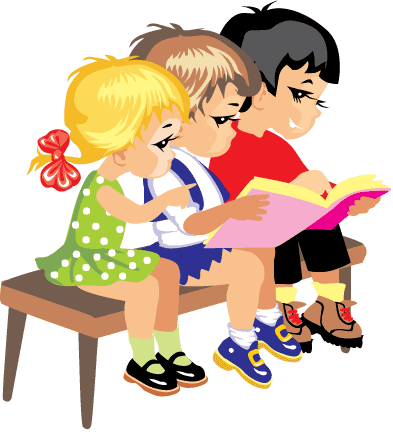 ZGODA NA WYKORZYSTANIE WIZERUNKU DZIECKA/UCZNIA……………………………………………………………………………….Miejscowość, dnia ……………………………………………………………………………………………………………………………………………….			 (imię i nazwisko obojga  rodziców/ prawnych  opiekunów)Oświadczam, że wyrażam zgodę na rejestrowanie wizerunku mojego dziecka podczas XIV Międzyszkolnego Konkursu Recytatorskiego Mój ulubiony wiersz, mój ulubiony autor, którego organizatorami jest Pedagogiczna Biblioteka Wojewódzka w Gdańsku oraz Szkoła Podstawowa nr 60 w Gdańsku,  oraz wykorzystanie tego wizerunku poprzez umieszczanie zdjęć na stronach internetowych organizatorów a także w mediach w celach informacyjnych i promocyjnych. …………………………………………………………………………………………………                                        ( imię  i nazwisko dziecka , klasa)Ustawą o ochronie danych osobowych z dnia 29 sierpnia 1997 r. wraz z późniejszymi zmianami  (tekst jedn.: Dz. U. 2016, poz.666.)...…………………..…………………………....………………………………………………czytelne podpisy obojga  rodziców/opiekunów